Iroquois 2013-2014 Guidance Plan*Pay attention to the Counselor’s Corner. I plan to have the website published by the end of the week.*Freshman through seniors: I will update this frequently with available opportunities and deadlines as they come.Piaget: Preoperational Stage (magic & motor)
Erickson: Industry vs. Inferiority(Students: 14August1 – Intro to school counselor, names, and services.September1 – Popcorn Park – Trustworthiness2 – Trustworthiness (from poster: Talk About It, Individual Activity… Color and talk about Mini-book… Read “The Boy Who Cried Wolf” or do What Would You Do? activity)October1 – Popcorn Park – Respect2 – Respect (from poster: Talk About It, Partner Activity… Respectful or Disrespectful?, Read “Annie and the Old One” or do WWYD activity)3 – Popcorn Park – ResponsibilityNovember1 – Responsibility (Talk About It, Read “Curious George Rides a Bike,” WWYD activity)2 – Popcorn Park – FairnessDecember1 – Fairness (Talk About It, Read “Tikki Tikki Tembo” or “The True Story of the 3 Little Pigs!,” WWYD activity)2 – Popcorn Park – Caring January1 – Caring (Talk About It, Individual Activity “I Care!” and WWYD activity)2 – Popcorn Park – CitizenshipFebruary1 – Citizenship (Talk About It, Individual Activiy: Good Citizen Poster, Act out good citizenship… pick up classroom, WWYD activity)2 – Ask what bullying is then read “The Ant Bully”March1 – Exploring Emotions (Happy, coloring activity where they draw about a time when they were most happy; “What are Feelings?”)2 – Exploring Emotions (Mad, coloring activity where they draw about a time when they were most mad; “What are Feelings?”)April (Please note there will be no guidance the week of D-STEP)1 – Exploring Emotions (Scared, coloring activity where they draw about a time when they were most scared; “What are Feelings?”)2 – Exploring Emotions (Sad, coloring activity where they draw about a time when they were most sad; “What are Feelings?”)May1 – Read “Handy Manny: Safety First”Piaget: Preoperational Stage (magic & motor)
Erickson: Industry vs. Inferiority(Students: 19)August1 – Intro of school counselor, names, rules, introduce Character Education, and services offered.September1 – Trustworthiness – General Questions about Trustworthiness from Popcorn Park printouts2 – Respect - General Questions about Respect from Popcorn Park printoutsOctober1 – Responsibility – General Questions about Responsibility from Popcorn Park printouts2 – Responsible Basketball (“Classroom Guidance Games”)3 – Fairness – General Questions about Fairness from Popcorn Park printoutsNovember1 – Caring – General Questions about Caring from Popcorn Park printouts2 – Citizenship – General Questions about Citizenship from Popcorn Park printoutsDecember1 – Using “I” Messages2 – Christmas Art Projects (See what’s online)January1 – Exploring Emotions – Happy (“What are Feelings?”)2 – Exploring Emotions – Sad (“What are Feelings?”)February1 – Exploring Emotions – Mad (“What are Feelings?”)2 – Exploring Emotions – Scared (“What are Feelings?”)March1 – Career Bingo – (“Classroom Guidance Games”)2 – Read “The Ant Bully” and define bullyingApril (Please note there will be no guidance the week of D-STEP)1 – Creative Coloring (“104 Activities That Build”)2 – Read “Handy Manny: Safety First”May1 – Feelings Memory (“Classroom Guidance Games”)Piaget: Preoperational Stage (magic & motor)
Erickson: Industry vs. Inferiority(Students: 21)August1 – Intro of school counselor, names, rules, services, intro of Character EducationSeptember1 – Trustworthiness – General Questions about Trustworthiness from Popcorn Park printouts2 – Respect - General Questions about Respect from Popcorn Park printouts and read “The Ant Bully”October1 – No-Bully Basketball (“Classroom Guidance Games”)2 – Responsibility – General Questions about Responsibility from Popcorn Park printouts3 – Red Ribbon WeekNovember1 – Career Charades (“Classroom Guidance Games” & goes along with Responsibility)2 – Fairness - General Questions about Fairness from Popcorn Park printoutsDecember1 – King’s Throne (“104 Activities that Build”)2 - Caring - General Questions about Caring from Popcorn Park printouts (here or up second January)January1 – Goal Setting Long Jump (“Classroom Guidance Games”)2 - Caring - General Questions about Caring from Popcorn Park printouts (here or up second January)February1 – Exploring Emotions – Happy (“What are Feelings?”)2 – Exploring Emotions – Sad – (“What are Feelings?”)March1 – Exploring Emotions – Mad (“What are Feelings?”)2 – Exploring Emotions – Scared (“What are Feelings?”)3 – Campaign Craze (“104 Activities that Build”)April (Please note there will be no guidance the week of D-STEP)1 – Ten Seconds (“104 Activities that Build”)May1 – Safety Soccer (“Classroom Guidance Games”)2 - Schooltube.com video celebrating differences/uniqueness of allPiaget: Concrete Operational Stage
Erickson: Industry vs. Inferiority(Students: 12)August1 – Intro of school counselor, names, services, rules, and a look at DLAM.September1 – DLAM: Expressing Feelings – The Torn Heart2 – DLAM: Expressing Feelings – How Would You Feel If…October1 – DLAM: Expressing Feelings – Creating a Peace Place2 - DLAM: Caring, Compassion, and Cooperation – The Caring Being3 – Red Ribbon WeekNovember1 - DLAM: Caring, Compassion, and Cooperation – The Ridicule-Free Zone Constitution of Caring2 - DLAM: Caring, Compassion, and Cooperation – Children’s Conscious Acts of Caring3 - DLAM: Resolving Conflict Creatively – Walk in Another’s ShoesDecember1 - DLAM: Resolving Conflict Creatively – Conflict Escalates2 - DLAM: Resolving Conflict Creatively – Coming down the Escalator with “I” MessagesJanuary1 – DLAM: Resolving Conflict Creatively – Be a Bullying Buster2 - DLAM: Celebrating Diversity – The Power ShuffleFebruary1 – DLAM: Celebrating Diversity – Family Ties and Fabric Tales2 – DLAM: Review lessons & ratify RFZ Constitution of CaringMarch1 – King’s Throne (“104 Activities that Build”)2 – Career Charades (“Classroom Guidance Games”)April (Please note there will be no guidance the week of D-STEP)1 – Communications Charades (lesson and playing cards from LST) and/or Read “Handy Manny: Safety First”May1 – Feelings Memory (“Classroom Guidance Games”)2 – Come up with as many “fun” ideas for something to do in the summer, then Mandala Making (“The Kids’ After School Activity Book”)Piaget: Concrete Operational Stage
Erickson: Industry vs. Inferiority(Students: 21)August1 – Intro of school counselor, rules, names, services offered, trust circle activity (Jackson’s “Games that Teach”)September1 – Trustworthiness - General Questions about Trustworthiness from Popcorn Park printouts2 – Respect – General Questions about Responsibility from Popcorn Park printoutsOctober1 – No-Bully Basketball (“Classroom Guidance Games”)2 – Responsibility - General Questions about Responsibility from Popcorn Park printouts3 – Red Ribbon Week (send letter home about Good Touch/Bad Touch lesson)November1 – Good Touch/Bad Touch2 – Fairness – General Questions about Fairness from Popcorn Park printouts3 – Citizenship – General Questions about Citizenship from Popcorn Park printoutsDecember1 – Caring - General Questions about Caring from Popcorn Park printoutsJanuary1 – Ten Seconds (“104 Activities that Build”)2 – Super Prize (“104 Activities that Build”) or LST: AdvertisingFebruary1 – Super Prize (“104 Activities that Build”) or LST: Advertising2 – LST: Smoking Information3 – LST: Decision MakingMarch1 – LST: Dealing with Stress2 – LST: Communication SkillsApril (Please note there will be no guidance the week of D-STEP)1 – LST: Assertiveness2 – LST: Social SkillsMay1 – LST: Self-Esteem2 – Read “Handy Manny: Safety First”Piaget: Concrete Operational Stage
Erickson: Industry vs. Inferiority(Students: 13)August1 – Intro of school counselor, counseling services, rules, names, and activity.September1 – Trustworthiness - General Questions about Trustworthiness from Popcorn Park printouts2 – Respect – General Questions about Responsibility from Popcorn Park printoutsOctober1 – No-Bully Basketball (“Classroom Guidance Games”)2 – Responsibility - General Questions about Responsibility from Popcorn Park printouts3 – Red Ribbon Week (send letter home about Good Touch/Bad Touch lesson)November1 – Fairness – General Questions about Fairness from Popcorn Park printouts2 – Citizenship – General Questions about Citizenship from Popcorn Park printoutsDecember1 – Caring - General Questions about Caring from Popcorn Park printoutsJanuary1 – Ten Seconds (“104 Activities that Build”)2 – Super Prize (“104 Activities that Build”) or LST: AdvertisingFebruary1 – Super Prize (“104 Activities that Build”) or LST: Advertising2 – LST: Smoking Information3 – LST: Decision MakingMarch1 – LST: Dealing with Stress2 – LST: Communication SkillsApril (Please note there will be no guidance the week of D-STEP)1 – LST: Assertiveness2 – LST: Social SkillsMay1 – LST: Social Skills2 – Mandala Making (“The Kids’ After School Activity Book”)Piaget: Concrete Operational Stage
Erickson: Industry vs. Inferiority(Students: 17)August1 - Intro of school counselor, services, rules, names, activity, and expectations.September1 – Study Skills (“How to Study”)2 – DLAM: Resolving Conflict Creatively – Section 3:2 – Conflict Escalates3 – DLAM: Resolving Conflict Creatively – Section 3:3 – Coming Down the Escalator with “I” MessagesOctober1 – DLAM: Resolving Conflict Creatively – Section 3:4 – Be a Bullying Buster2 – Communicating Anger with Words (“Ready-to-Use Social Skills Lessons & Activities”)3 – Red Ribbon WeekNovember1 – Controlling One’s Anger (“Ready-to-Use Social Skills Lessons & Activities”)2 – Fully Understanding the Situation Before Taking Action (“Ready-to-Use Social Skills Lessons & Activities”)December1 – Ability to Follow Verbal Directions (“Ready-to-Use Social Skills Lessons & Activities”)January1 – Attending to the Speaker (“Ready-to-Use Social Skills Lessons & Activities”)2 – LST: Smoking Information3 – LST: AdvertisingFebruary1 – LST: Self-Esteem2 – LST: Social Skills3 – Following Specific Instructions (“Ready-to-Use Social Skills Lessons & Activities”)March1 – LST: Decision Making2 – LST: Communication Skills3 – LST: AssertivenessApril (Please note there will be no guidance the week of D-STEP)1 – LST: Dealing with Stress2 – Careers May1 – Accepting Good or Bad Changes (“Ready-to-Use Social Skills Lessons & Activities”)2 – Accepting Each Person’s Uniqueness (Ready-to-Use Social Skills Lessons & Activities”)Piaget: Formal Operational Stage
Erickson: Industry vs. Inferiority or Identity vs. Role Confusion(Students: 12)August1 – Intro of school counselor, services, rules, activity, names, and expectations.September1 – Study Skills (“How to Study”)2 – Risk Taking: Gopher It! & To Risk or Not to Risk???..... (“SEALS + PLUS”)3 – Action Emotions (“104 Activities that Build”) & Recognizing Another’s Emotions (“Ready-to-Use Social Skills Lessons & Activities for Grades 4-6”)4 – Male & Female Assertiveness (“SEALS + PLUS”)October1 – LST: Assertiveness2 – LST: Dealing with Stress3 – LST: Self-Esteem4 – LST: Social SkillsNovember1 – LST: Communication Skills2 – LST: Smoking Information3 – LST: Decision-MakingDecember1 – LST: Advertising2 – Cyber Savvy & Social MediaJanuary1 – Ten Seconds (“104 Activities that Build”) & Support Systems: Lifesavers? (“SEALS + PLUS”)2 – Fully Understanding the Situation before Taking Action (“SEALS + PLUS”)3 – Recognizing Individual Differences (“SEALS + PLUS”)4 – Saying “No” to Negative Peer Pressure (“SEALS + PLUS”)February1 – Ignoring Negative Peer Pressure (“SEALS + PLUS”)2 – Preventing the Spread of Rumors (“SEALS + PLUS”)3 – Being a Good Listener (“SEALS + PLUS”)4 – Following Specific Instructions (“SEALS + PLUS”)March1 – Recognizing your Strengths and Weaknesses (“SEALS + PLUS”)2 – Responding Calmly to Failure (“SEALS + PLUS”)3 – Finishing Assignments on Time (“SEALS + PLUS”)4 – Remaining Calm Under Stress (“SEALS + PLUS”)April (Please note there will be no guidance the week of D-STEP)1 – Practicing Self-Restraint (“SEALS + PLUS”)2 – Reacting to Change (“SEALS + PLUS”)May1 – Career Charades (“Classroom Guidance Games”)2 – Study Hall or Outdoor ActivityPiaget: Formal Operational Stage
Erickson: Identity vs. Role Confusion(Students: 12)August1 – Intro of school counselor, services, rules, activity, names, and expectations.2 – Study Skills (“How to Study”)September1 – Listening to Directions (“Ready-to-Use Social Skills Lessons & Activities for Grades 7-12”)2 – Finishing Assignments on Time (“Ready-to-Use Social Skills Lessons & Activities for Grades 4-6”)3 – Asking for Help When Needed (“Ready-to-Use Social Skills Lessons & Activities for Grades 7-12”)4 – Rewarding Yourself for Achievement (“Ready-to-Use Social Skills Lessons & Activities for Grades 7-12”)October1 – LST: Making Decisions2 – LST: Coping with Anger3 – LST: Media Influences4 – LST: Drug Abuse and Violence: Causes and EffectsNovember1 – LST: Coping with Anxiety2 – LST: Communication Skills3 – LST: Social Skills4 – LST: AssertivenessDecember1 – LST: Resolving Conflicts2 – LST: Resisting Peer Pressure3 – Study Hall and Deliver Missing Assignments Reports to StudentsJanuary1 – Lighthouse (”104 Activities that Build”)2 – Leisure without Loss of $$$ that is! (“SEAL + PLUS”)3 – Money Management (“SEAL + PLUS”)4 – Buying Happine$$? (“SEAL + PLUS”)February1 – Goal Setting is One Way to Organize Yourself (“SEAL + PLUS”) 2 – Goal Setting Practice Sheet (“SEALS + PLUS”) and Goals (“SEALS + PLUS”)3 – Prioritizing Activities (“Ready-to-Use Social Skills Lessons & Activities for Grades 7-12”)4 – Using Negotiation to Settle Difficulties (“Ready-to-Use Social Skills Lessons & Activities for Grades 7-12”)March1 – DLAM: Resolving Conflict Creatively – 3:2 – Conflict Escalates2 – DLAM: Resolving Conflict Creatively – 3:3 – Coming Down the Escalator with “I” Messages3 – DLAM: Resolving Conflict Creatively – 3:4 – Be a Bullying Buster4 – King’s Throne (“104 Activities that Build”) and Briefing on TestingApril (Please note there will be no guidance the week of D-STEP)1 – Intro to SDMyLife: Exploration Day2 – Guided Assignment with SDMyLife (Pick career, find info, find schools, find job sites, find pay, email me)May1 – Starting a Conversation (“Ready-to-Use Social Skills Lessons & Activities for Grades 7-12”)2 – Study Hall with Missing Assignments for StudentsPiaget: Formal Operational Stage
Erickson: Identity vs. Role Confusion(Students: 16)August1 – Intro of school counselor, services, rules, activity, names, and expectations.2 – Study Skills (“How to Study”)September1 – Listening to Directions (“Ready-to-Use Social Skills Lessons & Activities for Grades 7-12”)2 – Finishing Assignments on Time (“Ready-to-Use Social Skills Lessons & Activities for Grades 4-6”)3 – Asking for Help When Needed (“Ready-to-Use Social Skills Lessons & Activities for Grades 7-12”)4 – Rewarding Yourself for Achievement (“Ready-to-Use Social Skills Lessons & Activities for Grades 7-12”)October1 – LST: Making Decisions2 – LST: Coping with Anger3 – LST: Media Influences4 – LST: Drug Abuse and Violence: Causes and EffectsNovember1 – LST: Coping with Anxiety2 – LST: Communication Skills3 – LST: Social Skills4 – LST: AssertivenessDecember1 – LST: Resolving Conflicts2 – LST: Resisting Peer Pressure3 – Study Hall and Deliver Missing Assignments Reports to StudentsJanuary1 – Lighthouse (”104 Activities that Build”)2 – Leisure without Loss of $$$ that is! (“SEAL + PLUS”)3 – Money Management (“SEAL + PLUS”)4 – Buying Happine$$? (“SEAL + PLUS”)February1 – Goal Setting is One Way to Organize Yourself (“SEAL + PLUS”) 2 – Goal Setting Practice Sheet (“SEALS + PLUS”) and Goals (“SEALS + PLUS”)3 – Prioritizing Activities (“Ready-to-Use Social Skills Lessons & Activities for Grades 7-12”)4 – Using Negotiation to Settle Difficulties (“Ready-to-Use Social Skills Lessons & Activities for Grades 7-12”)March1 – Safe Dates Training:  1 of 42 – Safe Dates Training:  2 of 43 – Safe Dates Training:  3 of 44 – Safe Dates Training:  4 of 4April (Please note there will be no guidance the week of D-STEP)1 – SDMyLife: Work on View Details sections2 – SDMyLife: Work on View Details sections3 – SDMyLife: Work on View Details sectionsMay1 – SDMyLife: Work on View Details sections2 – SDMyLife: Work on View Details sectionsPiaget: Formal Operational Stage
Erickson: Identity vs. Role Confusion(Students: 16)August1 – Freshman Fall overviewSeptemberOctoberNovemberDecemberJanuaryFebruaryMarchAprilMayPiaget: Formal Operational Stage
Erickson: Identity vs. Role Confusion(Students: 12)August1 – Sophomore Fall overviewSeptemberOctober?? – LATI Equity Days1 – SDMyLife: Ability Profiler and all other tests under View Details. Periods 4, 7, and 8 are study halls. Test students until complete.2 – SDMyLife: Ability Profiler and all other tests under View Details. Periods 4, 7, and 8 are study halls. Test students until complete.NovemberDecember1 – PLAN testJanuaryFebruaryMarchAprilMayPiaget: Formal Operational Stage
Erickson: Identity vs. Role Confusion(Students: 22)August1 – Junior Fall OverviewSeptember1 – Students will all meet individually with counselor to establish career and future plans, check transcripts to ensure graduation, and encourage applying for scholarships.26th – ASVABS (8:30 AM – 11:00 AM)October1 – Career/Job Fair in Huron2 – ASVAB interpretation by Marge MathersNovember1 – SDMyLife: Do everything in CE&A; CP; A,E,&A; PLP; AA (Juniors do not need to take the Ability Profiler). Periods open - 2, 3, 5-7. Test all students until complete.2 – SDMyLife: Do everything in CE&A; CP; A,E,&A; PLP; AA (Juniors do not need to take the Ability Profiler). Periods open - 2, 3, 5-7. Test all students until complete.DecemberJanuaryFebruaryMarchApril1 – D-STEP testingMayJunePiaget: Formal Operational Stage
Erickson: Identity vs. Role Confusion(Students: 10)August1 – Senior Fall overviewSeptember1 – Review transcripts with each senior on an individual basis and ensure they are on a path to graduation. (See “Senior Checklist for Post-High Prep” document)October1 – Career/Job Fair in Huron2 – Parent/student Financial Aid and ACT night3 – SDMyLife: Complete the whole thing again except the career Matchmaker and the Ability Profiler. (Periods open - 2, 3, 5-7. Test students throughout the year.)NovemberDecember1 – Senior ChecklistJanuary1 – Senior ChecklistFebruary1 – Senior Checklist and review transcripts with each senior to ensure completion of folderMarch1 – Senior ChecklistApril1 – Senior ChecklistMay1 – Seniors Checklist and they get their portfoliosLast Day – Mail the students final, official transcripts to all schools.JunePiaget: Formal Operational Stage
Erickson: Industry vs. Inferiority(Students: ??)AugustSeptember1 – True Talents (“104 Activities that Build”)October1 – Intro of school counselor, names, rules, activity (Action Emotions from “104 Activities that Build”), and services offered.November1 – “How to Study”December1 – Conflict Management: Using “I” MessagesJanuary1 – LST: Emotion Charades from Communication Skills FebruaryACCESS Testing1 – Goal Setting is One Way to Organize Yourself and Goal Setting (“SEALS + PLUS”)March1 – Career Charades (“Classroom Guidance Games”)April (Please note there will be no guidance the week of D-STEP)1 – One Step at a Time (“SEALS + PLUS”)May1 – Emotions (“SEALS + PLUS”)Grade LevelAugustSeptemberOctoberNovemberDecemberP1, 21, 21, 21, 21, 2K1, 21, 21, 21, 21, 211, 21, 21, 21, 21, 221, 21, 21, 21, 21, 231, 21, 21, 21, 21, 241, 21, 21, 21, 21, 251, 21, 21, 21, 21, 261, 2, 3, 41, 2, 3, 41, 2, 3, 41, 2, 3, 41, 2, 3, 471, 2, 3, 41, 2, 3, 41, 2, 3, 41, 2, 3, 41, 2, 3, 481, 2, 3, 41, 2, 3, 41, 2, 3, 41, 2, 3, 41, 2, 3, 491101311112221211311Pearl Creek11111Grade LevelJanuaryFebruaryMarchAprilMayP1, 21, 21, 21, 21, 2K1, 21, 21, 21, 21, 211, 21, 21, 21, 21, 221, 21, 21, 21, 21, 231, 21, 21, 21, 21, 241, 21, 21, 21, 21, 251, 21, 21, 21, 21, 261, 2, 3, 41, 2, 3, 41, 2, 3, 41, 2, 3, 41, 2, 3, 471, 2, 3, 41, 2, 3, 41, 2, 3, 41, 2, 3, 41, 2, 3, 481, 2, 3, 41, 2, 3, 41, 2, 3, 41, 2, 3, 41, 2, 3, 49110111111211111Pearl Creek11111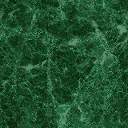 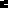 